Considering these developments, the public and disaster risk reduction and management offices concerned are advised to take all necessary measures to protect life and property. Persons living in areas identified to be highly or very highly susceptible to these hazards are advised to follow evacuation and other instructions from local officials. For heavy rainfall warnings, thunderstorm/rainfall advisories, and other severe weather information specific to your area, please monitor products issued by your local PAGASA Regional Services Division.The next tropical cyclone bulletin will be issued at  .DOST-PAGASA					 “AGHON” CONTINUES TO MOVE WEST NORTHWESTWARD AND IS NOW OVER THE COASTAL WATERS OF SAN FRANCISCO, QUEZON “AGHON” CONTINUES TO MOVE WEST NORTHWESTWARD AND IS NOW OVER THE COASTAL WATERS OF SAN FRANCISCO, QUEZON “AGHON” CONTINUES TO MOVE WEST NORTHWESTWARD AND IS NOW OVER THE COASTAL WATERS OF SAN FRANCISCO, QUEZON “AGHON” CONTINUES TO MOVE WEST NORTHWESTWARD AND IS NOW OVER THE COASTAL WATERS OF SAN FRANCISCO, QUEZON “AGHON” CONTINUES TO MOVE WEST NORTHWESTWARD AND IS NOW OVER THE COASTAL WATERS OF SAN FRANCISCO, QUEZON “AGHON” CONTINUES TO MOVE WEST NORTHWESTWARD AND IS NOW OVER THE COASTAL WATERS OF SAN FRANCISCO, QUEZON “AGHON” CONTINUES TO MOVE WEST NORTHWESTWARD AND IS NOW OVER THE COASTAL WATERS OF SAN FRANCISCO, QUEZON “AGHON” CONTINUES TO MOVE WEST NORTHWESTWARD AND IS NOW OVER THE COASTAL WATERS OF SAN FRANCISCO, QUEZONLocation of Center Location of Center Location of Center Location of Center 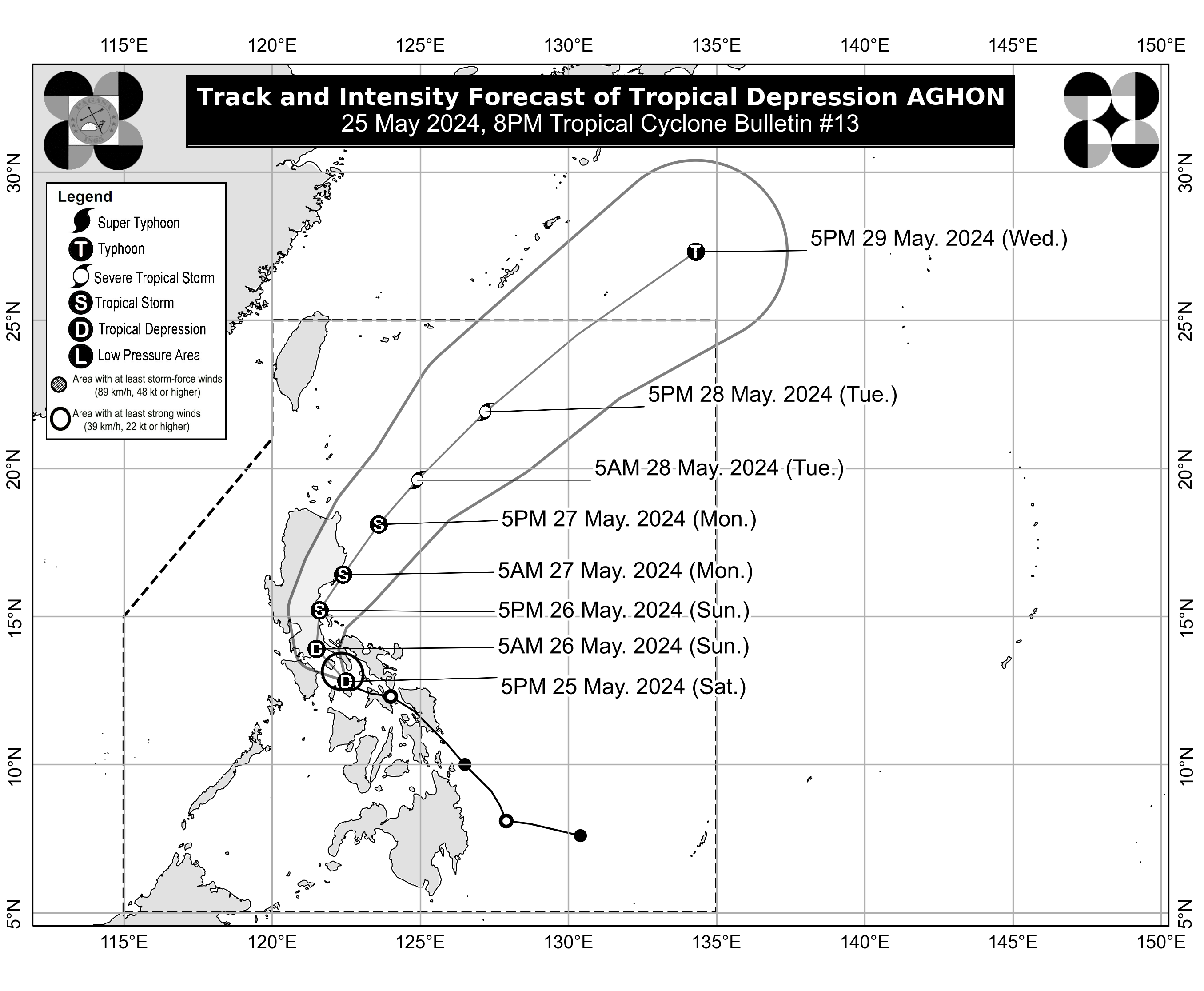 The   AGHON was estimated based on all available data over the coastal waters of San Francisco, Quezon (13.0°N, 122.4°E)The   AGHON was estimated based on all available data over the coastal waters of San Francisco, Quezon (13.0°N, 122.4°E)The   AGHON was estimated based on all available data over the coastal waters of San Francisco, Quezon (13.0°N, 122.4°E)The   AGHON was estimated based on all available data over the coastal waters of San Francisco, Quezon (13.0°N, 122.4°E)IntensityIntensityIntensityIntensityMaximum sustained winds of 45 km/h near the center, gustiness of up to 70 km/h, and central pressure of 1006 hPaMaximum sustained winds of 45 km/h near the center, gustiness of up to 70 km/h, and central pressure of 1006 hPaMaximum sustained winds of 45 km/h near the center, gustiness of up to 70 km/h, and central pressure of 1006 hPaMaximum sustained winds of 45 km/h near the center, gustiness of up to 70 km/h, and central pressure of 1006 hPaPresent MovementPresent MovementPresent MovementPresent Movement at 15 km/h at 15 km/h at 15 km/h at 15 km/hExtent of Tropical Cyclone WindsExtent of Tropical Cyclone WindsExtent of Tropical Cyclone WindsExtent of Tropical Cyclone Winds extend outwards up to 110 km from the center extend outwards up to 110 km from the center extend outwards up to 110 km from the center extend outwards up to 110 km from the centerTRACK AND INTENSITY FORECASTTRACK AND INTENSITY FORECASTTRACK AND INTENSITY FORECASTTRACK AND INTENSITY FORECASTTRACK AND INTENSITY FORECASTTRACK AND INTENSITY FORECASTTRACK AND INTENSITY FORECASTTRACK AND INTENSITY FORECASTDate and TimeCenter PositionCenter PositionCenter PositionCenter PositionIntensityIntensityMovement dir. and speed (km/h)Date and TimeLat.(°N)Lon.(°E)LocationLocationMSW(km/h)Cat.Movement dir. and speed (km/h)12-Hour Forecast13.9121.5In the vicinity of Sariaya, QuezonIn the vicinity of Sariaya, Quezon55TDNW 1524-Hour Forecast15.2121.6Over the coastal waters of General Nakar, QuezonOver the coastal waters of General Nakar, Quezon65TSN 1036-Hour Forecast16.4122.4Over the coastal waters of Dilasag, AuroraOver the coastal waters of Dilasag, Aurora75TSNNE 1548-Hour Forecast18.1123.6210 km East of Aparri, Cagayan210 km East of Aparri, Cagayan85TSNE 2060-Hour Forecast19.6124.9360 km East of Calayan, Cagayan360 km East of Calayan, Cagayan100STSNE 2072-Hour Forecast21.9127.2565 km East Northeast of Basco, Batanes565 km East Northeast of Basco, Batanes110STSNE 3096-Hour Forecast27.3134.31,460 km East Northeast of Extreme Northern Luzon (OUTSIDE PAR)1,460 km East Northeast of Extreme Northern Luzon (OUTSIDE PAR)120TYNE 40TROPICAL CYCLONE WIND SIGNALS (TCWS) IN EFFECTTROPICAL CYCLONE WIND SIGNALS (TCWS) IN EFFECTTROPICAL CYCLONE WIND SIGNALS (TCWS) IN EFFECTTROPICAL CYCLONE WIND SIGNALS (TCWS) IN EFFECTTCWS No.LuzonVisayasMindanao1Wind threat: Strong windsQuirino (Maddela, Nagtipunan), Nueva Vizcaya (Alfonso Castaneda), Nueva Ecija (General Tinio, Gabaldon, Bongabon, Pantabangan, Rizal, General Mamerto Natividad, Laur, Palayan City, Peñaranda, San Leonardo, City of Gapan, Cabanatuan City, Santa Rosa, San Isidro, Cabiao, San Antonio, Jaen), Pampanga (Candaba, San Luis, San Simon, Apalit, Santa Ana, Arayat), Bulacan, Aurora, Metro Manila, Cavite (Mendez, Gen. Mariano Alvarez, Noveleta, Silang, City of Dasmariñas, City of General Trias, Amadeo, Carmona, Kawit, Rosario, Tanza, Alfonso, Tagaytay City, Bacoor City, Trece Martires City, Imus City, Indang), Laguna, Rizal, Batangas (Lobo, Taysan, Rosario, Padre Garcia, San Juan, Santo Tomas, Batangas City, Tingloy, Bauan, San Luis, Mabini, San Pascual, San Jose, Ibaan, Lipa City, Mataasnakahoy, Balete, Malvar, Calaca, Cuenca, Talisay, Agoncillo, Lemery, City of Tanauan, Alitagtag, San Nicolas, Laurel, Santa Teresita, Taal), Quezon including Polillo Islands, Camarines Norte, Camarines Sur, Catanduanes, Albay, Sorsogon (Pilar, Castilla, Donsol, City of Sorsogon), Masbate including Burias Island, Oriental Mindoro (Pinamalayan, Pola, Naujan, Victoria, Socorro, City of Calapan, Bansud, Gloria, Baco, San Teodoro, Puerto Galera, Bongabong, Roxas), Occidental Mindoro (Sablayan, Abra de Ilog), Marinduque, and Romblon--1Wind threat: Strong windsWarning lead time: 36 hoursRange of wind speeds: 39 to 61 km/h (Beaufort 6 to 7)Potential impacts of winds: Minimal to minor threat to life and propertyWarning lead time: 36 hoursRange of wind speeds: 39 to 61 km/h (Beaufort 6 to 7)Potential impacts of winds: Minimal to minor threat to life and propertyWarning lead time: 36 hoursRange of wind speeds: 39 to 61 km/h (Beaufort 6 to 7)Potential impacts of winds: Minimal to minor threat to life and propertyHAZARDS AFFECTING LAND AREASHeavy Rainfall OutlookForecast accumulated rainfall: From tonight to tomorrow evening100-200 mm: Quezon including Polillo Islands, the eastern portions of Laguna and Rizal, Marinduque, Romblon, Camarines Norte, Camarines Sur, and Catanduanes50-100 mm: Eastern portion of Isabela, Aurora, Metro Manila, the rest of CALABARZON, Oriental Mindoro, Occidental Mindoro, and the northern portion of Western VisayasForecast accumulated rainfall: From tomorrow evening to Monday evening100-200 mm: Quezon including Polillo Islands, Camarines Norte, Camarines Sur, and Catanduanes.50-100 mm: Aurora, the eastern portions of Isabela, Laguna, Rizal, Albay, and the northern portion of Masbate including Burias IslandForecast rainfall are generally higher in elevated or mountainous areas. Under these conditions, flooding and rain-induced landslides are possible especially in areas that are highly or very highly susceptible to these hazards as identified in hazard maps and in localities that experienced considerable amounts of rainfall for the past several days.Severe Winds The wind signals warn the public of the general wind threat over an area due to the tropical cyclone. Local winds may be slightly stronger/enhanced in coastal and upland/mountainous areas exposed to winds. Winds are less strong in areas sheltered from the prevailing wind direction.Minimal to minor impacts from strong winds are possible within any of the areas under Wind Signal No. 1.Other areas in CALABARZON, MIMAROPA, Central Luzon, and Cagayan Valley may be placed under Wind Signal No.1 in the next bulletin. The highest possible Wind Signal that may be hoisted during the passage of AGHON is Wind Signal No. 2.HAZARDS AFFECTING COASTAL WATERSTonight: AGHON will bring moderate to rough seas (1.5 to 3.5 m) over the coastal waters along the seaboards of CALABARZON, MIMAROPA, Bicol Region, and the northern seaboards of Western Visayas. Mariners of motor bancas and similarly-sized vessels are advised to take precautionary measures while venturing out to sea and, if possible, avoid navigating in these conditions, especially if inexperienced or operating ill-equipped vessels.TRACK AND INTENSITY OUTLOOKAGHON is forecast to move generally northwestward over Sibuyan Sea and Tayabas Bay, and may possibly make landfall over Marinduque within the next 12 hours. During this period, weakening into Low Pressure Area (LPA) is not ruled out. AGHON will then continue to move northwestward and may possibly make another landfall over Batangas or Quezon and traverse CALABARZON area. Re-intensification is possible and it may reach tropical storm category by tomorrow as AGHON emerges over Polillo Strait.Around tomorrow afternoon or evening, AGHON will begin to recurve towards the northeast.  As it moves over the Philippine Sea, the tropical cyclone is forecast to continuously intensify and may reach typhoon category on Wednesday. On the track forecast, AGHON may exit the PAR region no earlier than Tuesday.